Итоговая  контрольная   работа  по  географии1  вариант1.Какой материк Земли самый сухой?а) Евразия            б) Африка                      в) Австралия                    г) Южная Америка2.Какой материк самый высокий?а) Антарктида     б)Евразия                       в) Африка                         г) Северная Америка3.На каком материке нет действующих вулканов?а) в Африке         б) в Австралии               в) в Южной Америке      г) в Антарктиде4.Укажите ошибку в сочетании «материк – животное»а) Африка – шимпанзе                                                                  в) Южная Америка – пумаб) Австралия – коала                                                                     г) Евразия –скунс5. У побережий, омываемых холодными течениями, обычно формируется природная зона:а) лесов                         б) тундр                     в) пустынь                    г) экваториальных лесов6. Укажите  материк, на котором зона тропических пустынь занимает наибольшую площадьа) Северная Америка                 б) Африка               в) Южная Америка                г)Австралия7. Какой залив Северной Америки моряки называют «мешок со льдом»?а) Мексиканский                   б) Аляскинский           в) Гудзонов                г)Калифорнийский8. Муссонный тип климата характерен для полуостровов:а) Аравийского                     б) Скандинавского     в) Камчатки              г) Пиренейского 9. Самбо, креолы, мулаты, метисы - это жители…. а) Австралии                 б) Антарктиды                в) Африки                    г) Южной Америки10. Укажите материк с наименьшей плотностью населения.а) Австралия                  б) Антарктида                 в) Евразия                    г) Южная Америка11. Самая полноводная река мираа) Янцзы                          б)Амазонка                    в)Енисей                     г)Конго12.Признаком   континентального климата является:а) лето сухое и жаркое     б) зима влажная и теплая      в) большая амплитуда колебания температур13. Какие из перечисленных объектов являются  реками.а) Байкал                                                       г) Дарлинг                                      б) Амур                                                         д) Лабрадор                                         в) Ганг                                                           е) Индокитай                                       14.Укажите самый северный климатический пояса) антарктический               б) тропический                     в) умеренный             г) арктический15. Установите соответствие: « природная зона» - «растения, в ней произрастающие»а. Степи                                                                а) злаки, многолетние травы.б. Тайга                                                                б) осоки, карликовые березкив. Саванны                                                           в) эвкалипты, бутылочное деревог. Тундра                                                              г) сосна, лиственница.16. какому климатическому поясу относится следующее описание погоды?Днем образуются кучевые облака, после полудня разражается мощный ливень, сопровождаемый грозой. Вечером снова становится тихо и ясно. И так каждый день, и целый год.17. О какой природной зоне идет речь?Травы достигают в высоту трех метров. Выделяются редко растущие баобабы, акации. При наступлении дождливого сезона все покрывается роскошной травой, на деревьях появляются листья.18.Определите  страну  по  описаниюРасположена   на  островах. Лето прохладное, зима мягкая. Погода  неустойчивая, дождливая. Жители  страны  говорят  на  языке,  который  широко  распространен  во  всем  мире. Является  родиной  многих  спортивных  игр, в том  числе  футбола.19.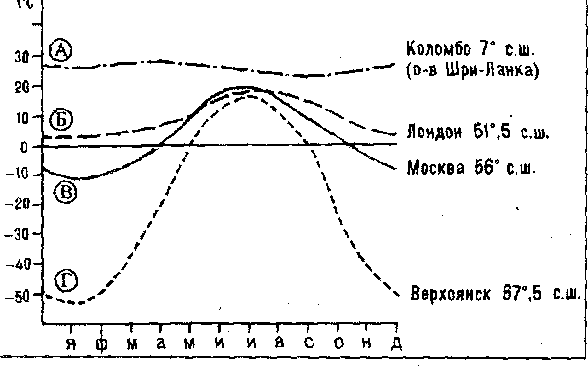 Используя график годового хода температур, определитеА) температуру  июля  в  городе  ЛондонеБ) температуру  января  в  городе   КоломбоВ) годовую  амплитуду  температур  в  городе  ВерхоянскеИтоговая  контрольная   работа  по  географии2  вариант1.Какой материк самый влажный на Земле?а)Антарктида                        б)Австралия                в)Южная Америка                 г)Евразия2. Самое холодное место Землиа)Арктика              б)Антарктида             в) г. Оймякон (Евразия)                       г) Гималаи3. Где не бывает землетрясений?а) в Африке                      б)в Австралии               в) в Южной Америке             г) в Евразии4.Какое растение называют деревом-гигантом, реликтом Северной Америки?а) гевею                         б) секвойю                                 в) эвкалипт                        г) сейбу5.Укажите ошибочное сочетание «материк – река»а) Африка - Конго                                                           в) Южная Америка –Ориноко б) Австралия –Муррей                                                   г) Евразия –Парана6. Укажите материк, на котором зона тундры отсутствуета) Северная Америка              б) Евразия                в) Южная  Америка               г) Европа 7. Самое высокогорное озеро мира:а) озеро Титикака                      б) озеро Чад;                в) озеро Виктория                       г)  озеро Эйр8. Низкие температуры и пониженное содержание влаги характерны для воздушных масс: а) экваториальных            б) тропических            в) умеренных                  г) арктических9.Уникальность  органического  мира  Австралии  связана  с  тем  что:а) это  самый  сухой  материк                            б)  нет  ледников  и  действующих  вулканов     в) давно  отделилась  и  удалена  от  других  материков  10. К  коренным  жителям  Северной  Америки    относятся:а) индейцы                      б) индейцы,  негры  и  эскимосы                в) индейцы  и  эскимосы11. Самая  длинная  река  мира:а) Конго                           б) Миссисипи                             в) Волга                             г) Нил12. Признаком морского типа климата является:а) лето сухое и жаркое       б) зима влажная и теплая        в) большая амплитуда колебания температур13. Определите  какие  объекты  являются  горами: а) Атлас                                                       г) Кордильеры                                б) Игуасу                                                     д) Таймыр                                          в) Тянь-Шань                                              е) Гольфстрим                                       14. Высшая точка западного полушария - это:а) вулкан Килиманджаро          б) гора Аконкагуа           в) вулкан Эребус        г) вулкан Орисаба15. Установите соответствие: « материк» - «животные, на  нем  обитающие»а. Антарктида                                                              а) скунс, опоссумб. Северная  Америка                                                 б) коала, кенгурув. Австралия                                                                в) пингвины,г. Южная  Америка                                                     г) кайман, анаконда16. К   какому  климатическому  поясу  относится  следующее  описание  погоды?Здесь круглый год господствует сухой и холодный воздух. Весь год температура держится ниже 0 градусов, зимой сильные морозы.17.О  какой  природной  зоне  идет  речь? Травы достигают в высоту трех метров. Выделяются редко растущие баобабы, акации. При наступлении дождливого сезона все покрывается роскошной травой, на деревьях появляются листья.18. Определи страну по описанию.Расположена  на  острове. Имеет  суровый  климат. В  стране  немало  действующих вул-  канов  и  гейзеров,  поэтому  часто  ее  называют  «страна  льда  и  огня».19.Используя график годового хода температур, определитеА) температуру  июля  в  городе  МосквеБ) температуру  января  в  городе   ВерхоянскеВ) годовую  амплитуду  температур  в  городе  КоломбоШкала соответствия тестовых баллов и школьных отметок.Школьная отметкаТестовый балл«5»20 – 18«4»17 – 14«3»13 – 10«2»9 - 0